新 书 推 荐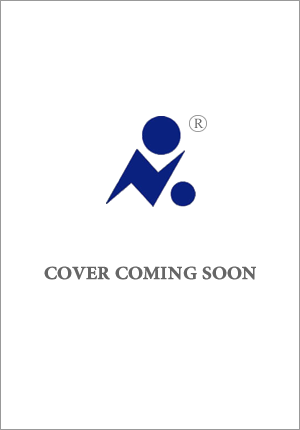 中文书名：《吸血鬼法则》英文书名：RULES FOR VAMPIRES 作    者：Alex Foulkes illustrated by Sara Ogilvie出 版 社：Simon & Schuster Children’s Books代理公司：David Higham Associates/ANA/Connie页    数：175页出版时间：2021年9月代理地区：中国大陆、台湾审读资料：电子稿类    型：7-12岁儿童文学/奇幻内容简介：《吸血鬼法则》讲述了一个11岁的吸血鬼——利奥的故事，她要在最后期限前完成她的第一次狩猎，这个成人仪式对所有年轻吸血鬼来说都极其重要且恐怖。《吸血鬼法则》一文充满想象力，主角是功能特别的吸血鬼家族一员。在当她意外烧毁当地的孤儿院后，她必须战胜邪恶的孤儿大师(现在的不死族)时，事情变得棘手了。利奥即将迎来她的生日之夜——这是每个年轻吸血鬼在进入吸血鬼状态一百周年之际都要面对的极其重要的仪式。今晚她必须猎杀她的第一个猎物。利奥渴望向母亲证明自己，于是准备了一个万全计划。她想应该没有人会在意一个来自荒凉之地的孤儿，但事与愿违，没什么事情是按照计划进行的——最终利奥竟然喝着袋装血，甚至还和一个刚刚形成的相当专横愤怒的鬼魂混在一起。利奥的生日之夜被搞砸了，尽管吸血鬼和鬼魂天生敌对，但现在她被迫需要和鬼魂孤儿明娜一起完成一个艰巨的任务: 阻止可怕的孤儿院院长。在这场战斗中利奥是否还有机会取得胜利，证明自己呢？作者简介：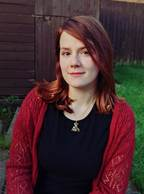 亚历克斯·福克斯（Alex Foulkes）毕业于英国文学和创意写作专业，目前是助教和中学图书馆员。这本书是她的处女作，在很大程度上受到她学生的启发，她是在课间完成写作的。萨拉 • 奥格尔维（Sara Ogilvie）是一位获奖的插图画家和版画家。她的作品包括插图编辑、广告宣传和儿童书籍插图。她的作品曾在英国和海外展出，例如美国、加拿大、波兰、日本、韩国和法国。她的儿童书插图曾三次入围罗尔德•达尔奖(Roald Dahl Funny Prize) ，两次入围塞恩斯伯里图画书奖(Sainsbury’s Picture Book awards) ，以及水石儿童书奖(Waterstones Children’s Book Prize)。2011年，她被授予图书信托公司的最佳插画家称号。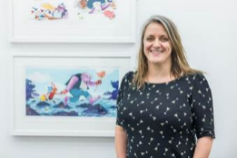 媒体评价：     “我对吸血鬼的故事情有独钟，我一直在这个领域寻找适合9岁以上读者的东西，所以当我第一次读到亚历克斯这个作品时，我被震撼了。她创造的世界和角色很独特，适合儿童。她讲故事的能力很好，完全看不出是处女作——这个系列具备了一部大热剧的所有要素。”                                                                 ----Ali Dougal    “《吸血鬼法则》抓住了我的心!书中的角色令人难忘，这本书将吸引中年级读者。我们十分欢迎亚历克斯和她的吸血鬼们加入书单。”                                                               ---- Lucy Rogers  谢谢您的阅读！请将回馈信息发至：萧涵糠(Connie Xiao)安德鲁﹒纳伯格联合国际有限公司北京代表处北京市海淀区中关村大街甲59号中国人民大学文化大厦1705室, 邮编：100872电话：010-82449325传真：010-82504200Email: Connie@nurnberg.com.cn网址：www.nurnberg.com.cn微博：http://weibo.com/nurnberg豆瓣小站：http://site.douban.com/110577/微信订阅号：ANABJ2002